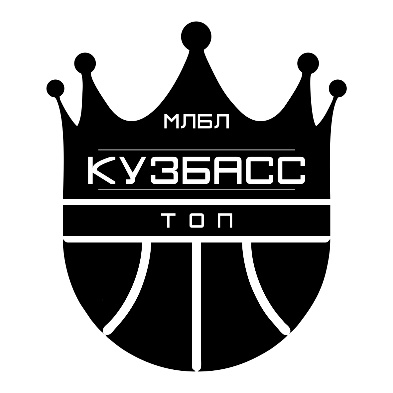 МЛБЛ-Кузбасс ТОП ДивизионПереход игрока Главный тренер (представитель) команды,            ________________               ___________            Откуда игрок переходит                                        (ФИО)                                                        (Подпись)Главный тренер (представитель) команды,            ________________               ___________            Куда игрок переходит                                           (ФИО)                                                        (Подпись)ФИО игрокаДата рожденияКоманда, откуда игрок переходитКоманда, куда игрок переходит